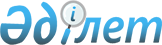 Ақтөбе облысы Ойыл аудандық мәслихатының 2022 жылғы 29 желтоқсандағы № 208 "2023-2025 жылдарға арналған Ойыл ауданының ауылдық округтерінің бюджеттерін бекіту туралы" шешіміне өзгерістер енгізу туралыАқтөбе облысы Ойыл аудандық мәслихатының 2023 жылғы 18 шілдедегі № 69 шешімі
      ШЕШТІ:
      1. Ақтөбе облысы Ойыл аудандық мәслихатының "2023-2025 жылдарға арналған Ойыл ауданының ауылдық округтерінің бюджеттерін бекіту туралы" 2022 жылғы 29 желтоқсандағы № 208 (нормативтік құқықтық актілерді мемлекеттік тіркеу Тізілімінде № 177089 тіркелген) шешіміне келесідей өзгерістер енгізілсін:
      1-тармақ жаңа редакцияда жазылсын:
      "1. 2023-2025 жылдарға арналған Ойыл ауылдық округ бюджеті тиісінше 1, 2 және 3 қосымшаларға сәйкес, оның ішінде 2023 жылға мынадай көлемде бекітілсін:
      1) кірістер – 175 032 мың теңге: 
      салықтық түсімдер – 13 153 мың теңге; 
      салықтық емес түсімдер – 651 мың теңге; 
      трансферттер түсімі – 161 228 мың теңге;
      2) шығындар – 175 041,3 мың теңге;
      3) таза бюджеттік кредиттеу – 0 теңге:
      бюджеттік кредиттер – 0 теңге;
      бюджеттік кредиттерді өтеу – 0 теңге;
      4) қаржы активтерімен операциялар бойынша сальдо – 0 теңге:
      5) бюджет тапшылығы (профициті) – -9,3 мың теңге; 
      6) бюджет тапшылығын қаржыландыру (профицитін пайдалану) – 9,3 мың теңге:
      бюджет қаражатының пайдаланылатын қалдықтары – 9,3 мың теңге.".
      3-тармақ жаңа редакцияда жазылсын:
      "3. 2023-2025 жылдарға арналған Шығанақ Берсиев атындағы ауылдық округ бюджеті тиісінше 4, 5 және 6 қосымшаларға сәйкес, оның ішінде 2023 жылға мынадай көлемде бекітілсін:
      1) кірістер – 66 551 мың теңге: 
      салықтық түсімдер – 3 054 мың теңге;
      салықтық емес түсімдер – 15 мың теңге; 
      трансферттер түсімі – 63 482 мың теңге;
      2) шығындар – 67 164 мың теңге;
      3) таза бюджеттік кредиттеу – 0 теңге:
      бюджеттік кредиттер – 0 теңге;
      бюджеттік кредиттерді өтеу – 0 теңге;
      4) қаржы активтерімен операциялар бойынша сальдо – 0 теңге:
      5) бюджет тапшылығы (профициті) – -613 мың теңге; 
      6) бюджет тапшылығын қаржыландыру (профицитін пайдалану) – 613 мың теңге:
      бюджет қаражатының пайдаланылатын қалдықтары – 613 мың теңге.".
      7-тармақ жаңа редакцияда жазылсын:
      "7. 2023-2025 жылдарға арналған Көптоғай ауылдық округ бюджеті тиісінше 10, 11 және 12 қосымшаларға сәйкес, оның ішінде 2023 жылға мынадай көлемде бекітілсін:
      1) кірістер – 61 543,5 мың теңге:
      салықтық түсімдер – 3 166 мың теңге; 
      салықтық емес түсімдер – 808 мың теңге;
      трансферттер түсімі – 57 569,5 мың теңге;
      2) шығындар – 61 711,6 мың теңге;
      3) таза бюджеттік кредиттеу – 0 теңге:
      бюджеттік кредиттер – 0 теңге;
      бюджеттік кредиттерді өтеу – 0 теңге;
      4) қаржы активтерімен операциялар бойынша сальдо – 0 теңге:
      5) бюджет тапшылығы (профициті) – -168,1 мың теңге; 
      6) бюджет тапшылығын қаржыландыру (профицитін пайдалану) – 168,1 мың теңге:
      бюджет қаражатының пайдаланылатын қалдықтары – 168,1 мың теңге.".
      13-тармақ жаңа редакцияда жазылсын:
      "13. 2023-2025 жылдарға арналған Саралжын ауылдық округ бюджеті тиісінше 19, 20 және 21 қосымшаларға сәйкес, оның ішінде 2023 жылға мынадай көлемде бекітілсін:
      1) кірістер – 64 488,4 мың теңге: 
      салықтық түсімдер – 2 391 мың теңге; 
      салықтық емес түсімдер – 1 693 мың теңге;
      трансферттер түсімі – 60 404,4 мың теңге;
      2) шығындар – 64 707,1 мың теңге;
      3) таза бюджеттік кредиттеу – 0 теңге:
      бюджеттік кредиттер – 0 теңге;
      бюджеттік кредиттерді өтеу – 0 теңге;
      4) қаржы активтерімен операциялар бойынша сальдо – 0 теңге:
      5) бюджет тапшылығы (профициті) – -218,7 мың теңге; 
      6) бюджет тапшылығын қаржыландыру (профицитін пайдалану) – 218,7 мың теңге:
      бюджет қаражатының пайдаланылатын қалдықтары – 218,7 мың теңге.".
      14-1-тармақ жаңа редакцияда жазылсын:
      "14-1. 2023 жылға арналған ауылдық округтерінің бюджеттерінде аудандық бюджеттен ағымдағы нысаналы трансферттер түскені ескерілсін:
      1) аудандық маңызы бар қала, ауыл, кент, ауылдық округ әкімінің қызметін қамтамасыз ету жөніндегі қызметтерге – 15 868,4 мың теңге, оның ішінде:
      Ойыл ауылдық округіне – 4 662 мың теңге;
      Ш.Берсиев атындағы ауылдық округіне – 1 716 мың теңге;
      Қараой ауылдық округіне – 1 695,1 мың теңге;
      Көптоғай ауылдық округіне – 2 175,5 мың теңге;
      Сарбие ауылдық округіне – 1 729,6 мың теңге;
      Қайыңды ауылдық округіне – 1 838,8 мың теңге;
      Саралжын ауылдық округіне – 2 051,4 мың теңге.
      2) елді мекендердегі көшелерді жарықтандыруға – 50 348 мың теңге, оның ішінде:
      Ойыл ауылдық округіне – 29 780 мың теңге;
      Ш.Берсиев атындағы ауылдық округіне – 10 850 мың теңге;
      Қараой ауылдық округіне – 6 618 мың теңге;
      Көптоғай ауылдық округіне – 2 000 мың теңге;
      Қайыңды ауылдық округіне – 600 мың теңге;
      Саралжын ауылдық округіне – 500 мың теңге.
      3) елді мекендердің санитариясын қамтамасыз етуге – 500 мың теңге, оның ішінде:
      Ш.Берсиев атындағы ауылдық округіне – 500 мың теңге.
      4) жерлеу орындарын ұстау және туыстары жоқ адамдарды жерлеуге – 1 000 мың теңге, оның ішінде:
      Қайыңды ауылдық округіне – 1 000 мың теңге.
      5) елді мекендерді абаттандыру мен көгалдандыруға – 77 103 мың теңге, оның ішінде:
      Ойыл ауылдық округіне – 25 580 мың теңге;
      Ш.Берсиев атындағы ауылдық округіне – 14 360 мың теңге;
      Қараой ауылдық округіне – 3 492 мың теңге;
      Көптоғай ауылдық округіне – 7 681 мың теңге;
      Сарбие ауылдық округіне – 5 560 мың теңге;
      Саралжын ауылдық округіне – 20 430 мың теңге.
      6) елді мекендерді сумен жабдықтауды ұйымдастыруға – 3 650 мың теңге, оның ішінде:
      Қараой ауылдық округіне – 2 500 мың теңге;
      Сарбие ауылдық округіне – 250 мың теңге;
      Саралжын ауылдық округіне – 900 мың теңге.
      7) мемлекеттік органдардың күрделі шығындарына – 2 465 мың теңге, оның ішінде:
      Ойыл ауылдық округіне – 720 мың теңге;
      Ш.Берсиев атындағы ауылдық округіне – 175 мың теңге;
      Көптоғай ауылдық округіне – 1 275 мың теңге;
      Қайыңды ауылдық округіне – 295 мың теңге.
      8) аудандық маңызы бар қалаларда, ауылдарда, кенттерде, ауылдық округтерде автомобиль жолдарының жұмыс істеуін қамтамасыз етуге – 5 180 мың теңге, оның ішінде:
      Ойыл ауылдық округіне – 5 180 мың теңге.
      9) аудандық маңызы бар қалаларда, ауылдарда, кенттерде, ауылдық округтерде автомобиль жолдарын күрделі және орташа жөндеуге – 69 544,3 мың теңге, оның ішінде:
      Қайыңды ауылдық округіне – 69 544,3 мың теңге.
      Аталған ағымдағы нысаналы трансферттердің сомаларын бөлу ауылдық округтерінің әкімі аппараттарының шешімдері негізінде айқындалады.".
      2. Көрсетілген шешімнің 1, 4, 10, 19 қосымшалары осы шешімнің 1, 2, 3, 4 қосымшаларына сәйкес жаңа редакцияда жазылсын.
      3. Осы шешім 2023 жылғы 1 қаңтардан бастап қолданысқа енгізіледі. 2023 жылға арналған Ойыл ауылдық округ бюджеті 2023 жылға арналған Шығанақ Берсиев атындағы ауылдық округ бюджеті 2023 жылға арналған Көптоғай ауылдық округ бюджеті 2023 жылға арналған Саралжын ауылдық округ бюджеті
					© 2012. Қазақстан Республикасы Әділет министрлігінің «Қазақстан Республикасының Заңнама және құқықтық ақпарат институты» ШЖҚ РМК
				
      Ойыл аудандық мәслихатының төрағасы 

С. Займолдин
Ойыл аудандық мәслихатының 2023 жылғы 18 шілдедегі № 69 шешіміне 1 қосымшаОйыл аудандық мәслихатының 2022 жылғы 29 желтоқсандағы № 208 шешіміне 1 қосымша
Санаты
Санаты
Санаты
Санаты
Сомасы, мың теңге
Сыныбы
Сыныбы
Сыныбы
Сомасы, мың теңге
Кіші сыныбы
Кіші сыныбы
Сомасы, мың теңге
Атауы
Сомасы, мың теңге
1
2
3
4
5
Кірістер
175 032
1
Салықтық түсiмдер
13 153
01
Табыс салығы
1 449
2
Жеке табыс салығы
1 449
04
Меншiкке салынатын салықтар
10 783
1
Мүлiкке салынатын салықтар
532
3
Жер салығы
211
4
Көлiк құралдарына салынатын салық
10 040
05
Тауарларға, жұмыстарға және көрсетілетін қызметтерге салынатын iшкi салықтар
921
3
Табиғи және басқа да ресурстарды пайдаланғаны үшiн түсетiн түсiмдер
921
2
Салықтық емес түсімдер
651
01
Мемлекеттік меншіктен түсетін кірістер
606
5
Мемлекет меншігіндегі мүлікті жалға беруден түсетін кірістер
606
06
Басқа да салықтық емес түсімдер
45
1
Басқа да салықтық емес түсімдер
45
4
Трансферттердің түсімдері
161 228
02
Мемлекеттік басқарудың жоғары тұрған органдарынан түсетін трансферттер
161 228
3
Аудандардың (облыстық маңызы бар қаланың) бюджетінен трансферттер
161 228
Функционалдық топ
Функционалдық топ
Функционалдық топ
Функционалдық топ
Функционалдық топ
Сомасы, мың теңге
Кіші функция
Кіші функция
Кіші функция
Кіші функция
Сомасы, мың теңге
Бюджеттік бағдарламалардың әкімшісі
Бюджеттік бағдарламалардың әкімшісі
Бюджеттік бағдарламалардың әкімшісі
Сомасы, мың теңге
Бағдарлама
Бағдарлама
Сомасы, мың теңге
Атауы
Сомасы, мың теңге
1
2
3
4
5
6
Шығындар
175 041,3
01
Жалпы сипаттағы мемлекеттiк қызметтер
76 564
1
Мемлекеттiк басқарудың жалпы функцияларын орындайтын өкiлдi, атқарушы және басқа органдар
76 564
124
Аудандық маңызы бар қала, ауыл, кент, ауылдық округ әкімінің аппараты
76 564
001
Аудандық маңызы бар қала, ауыл, кент, ауылдық округ әкімінің қызметін қамтамасыз ету жөніндегі қызметтер
75 844
022
Мемлекеттік органдардың күрделі шығындары
720
07
Тұрғын үй-коммуналдық шаруашылық
91 531
3
Елді-мекендерді көркейту
91 531
124
Аудандық маңызы бар қала, ауыл, кент, ауылдық округ әкімінің аппараты
91 531
008
Елді мекендердегі көшелерді жарықтандыру
48 426
009
Елді мекендердің санитариясын қамтамасыз ету
1 500
011
Елді мекендерді абаттандыру мен көгалдандыру
41 605
12
Көлiк және коммуникация
5 180
1
Автомобиль көлiгi
5 180
124
Аудандық маңызы бар қала, ауыл, кент, ауылдық округ әкімінің аппараты
5 180
013
Аудандық маңызы бар қалаларда, ауылдарда, кенттерде, ауылдық округтерде автомобиль жолдарының жұмыс істеуін қамтамасыз ету
5 180
14
Борышқа қызмет көрсету
1 757
1
Борышқа қызмет көрсету
1 757
124
Аудандық маңызы бар қала, ауыл, кент, ауылдық округ әкімінің аппараты
1 757
042
Қаладағы ауданның, аудандық маңызы бар қаланың, ауылдың, кенттің, ауылдық округ әкімі аппаратының аудандық (облыстық маңызы бар қаланың) бюджеттен қарыздар бойынша сыйақылар мен өзге де төлемдерді төлеу бойынша борышына қызмет көрсету
1 757
15
Трансферттер
9,3
1
Трансферттер
9,3
124
Аудандық маңызы бар қала, ауыл, кент, ауылдық округ әкімінің аппараты
9,3
048
Пайдаланылмаған (толық пайдаланылмаған) нысаналы трансферттерді қайтару
9,3
Қаржы активтерімен операциялар бойынша сальдо
0
Қаржы активтерін сатып алу
0
Бюджет тапшылығы (профициті)
-9,3
Бюджет тапшылығын қаржыландыру (профицитін пайдалану)
9,3
Функционалдық топ
Функционалдық топ
Функционалдық топ
Функционалдық топ
Функционалдық топ
Сомасы, мың теңге
Кіші функция
Кіші функция
Кіші функция
Кіші функция
Сомасы, мың теңге
Бюджеттік бағдарламалардың әкімшісі
Бюджеттік бағдарламалардың әкімшісі
Бюджеттік бағдарламалардың әкімшісі
Сомасы, мың теңге
Бағдарлама
Бағдарлама
Сомасы, мың теңге
Атауы
Сомасы, мың теңге
1
2
3
4
5
6
8
Бюджет қаражаттарының пайдаланылатын қалдықтары
9,3
01
Бюджет қаражаты қалдықтары
9,3
1
Бюджет қаражатының бос қалдықтары
9,3Ойыл аудандық мәслихатының 2023 жылғы 18 шілдедегі № 69 шешіміне 2 қосымшаОйыл аудандық мәслихатының 2022 жылғы 29 желтоқсандағы № 208 шешіміне 4 қосымша
Санаты
Санаты
Санаты
Санаты
Сомасы, мың теңге
Сыныбы
Сыныбы
Сыныбы
Сомасы, мың теңге
Кіші сыныбы
Кіші сыныбы
Сомасы, мың теңге
Атауы
Сомасы, мың теңге
1
2
3
4
5
Кірістер
66 551
1
Салықтық түсiмдер
3 054
04
Меншiкке салынатын салықтар
3 032
1
Мүлiкке салынатын салықтар
81
3
Жер салығы
2
4
Көлiк құралдарына салынатын салық
2 949
05
Тауарларға, жұмыстарға және көрсетілетін қызметтерге салынатын iшкi салықтар
22
3
Табиғи және басқа да ресурстарды пайдаланғаны үшiн түсетiн түсiмдер
22
2
Салықтық емес түсімдер
15
06
Басқа да салықтық емес түсімдер
15
1
Басқа да салықтық емес түсімдер
15
4
Трансферттердің түсімдері
63 482
02
Мемлекеттік басқарудың жоғары тұрған органдарынан түсетін трансферттер
63 482
3
Аудандардың (облыстық маңызы бар қаланың) бюджетінен трансферттер
63 482
Функционалдық топ
Функционалдық топ
Функционалдық топ
Функционалдық топ
Функционалдық топ
Сомасы, мың теңге
Кіші функция
Кіші функция
Кіші функция
Кіші функция
Сомасы, мың теңге
Бюджеттік бағдарламалардың әкімшісі
Бюджеттік бағдарламалардың әкімшісі
Бюджеттік бағдарламалардың әкімшісі
Сомасы, мың теңге
Бағдарлама
Бағдарлама
Сомасы, мың теңге
Атауы
Сомасы, мың теңге
1
2
3
4
5
6
Шығындар
67 164
01
Жалпы сипаттағы мемлекеттiк қызметтер
35 634
1
Мемлекеттiк басқарудың жалпы функцияларын орындайтын өкiлдi, атқарушы және басқа органдар
35 634
124
Аудандық маңызы бар қала, ауыл, кент, ауылдық округ әкімінің аппараты
35 634
001
Аудандық маңызы бар қала, ауыл, кент, ауылдық округ әкімінің қызметін қамтамасыз ету жөніндегі қызметтер
35 459
022
Мемлекеттік органдардың күрделі шығындары
175
07
Тұрғын үй-коммуналдық шаруашылық
31 530
3
Елді-мекендерді көркейту
31 530
124
Аудандық маңызы бар қала, ауыл, кент, ауылдық округ әкімінің аппараты
31 530
008
Елді мекендердегі көшелерді жарықтандыру
13 170
009
Елді мекендердің санитариясын қамтамасыз ету
1 200
011
Елді мекендерді абаттандыру мен көгалдандыру
17 160
Бюджет тапшылығы (профициті)
-613
Бюджет тапшылығын қаржыландыру (профицитін пайдалану)
613
Функционалдық топ
Функционалдық топ
Функционалдық топ
Функционалдық топ
Функционалдық топ
Сомасы, мың теңге
Кіші функция
Кіші функция
Кіші функция
Кіші функция
Сомасы, мың теңге
Бюджеттік бағдарламалардың әкімшісі
Бюджеттік бағдарламалардың әкімшісі
Бюджеттік бағдарламалардың әкімшісі
Сомасы, мың теңге
Бағдарлама
Бағдарлама
Сомасы, мың теңге
Атауы
Сомасы, мың теңге
1
2
3
4
5
6
8
Бюджет қаражаттарының пайдаланылатын қалдықтары
613
01
Бюджет қаражаты қалдықтары
613
1
Бюджет қаражатының бос қалдықтары
613Ойыл аудандық мәслихатының 2023 жылғы 18 шілдедегі № 69 шешіміне 3 қосымшаОйыл аудандық мәслихатының 2022 жылғы 29 желтоқсандағы № 208 шешіміне 10 қосымша
Санаты
Санаты
Санаты
Санаты
Сомасы, мың теңге
Сыныбы
Сыныбы
Сыныбы
Сомасы, мың теңге
Кіші сыныбы
Кіші сыныбы
Сомасы, мың теңге
Атауы
Сомасы, мың теңге
1
2
3
4
5
Кірістер
61 543,5
1
Салықтық түсiмдер
3 166
04
Меншiкке салынатын салықтар
2 385
1
Мүлiкке салынатын салықтар
93
3
Жер салығы
1
4
Көлiк құралдарына салынатын салық
2 291
05
Тауарларға, жұмыстарға және көрсетілетін қызметтерге салынатын iшкi салықтар
781
3
Табиғи және басқа да ресурстарды пайдаланғаны үшiн түсетiн түсiмдер
781
2
Салықтық емес түсімдер
808
01
Мемлекеттік меншіктен түсетін кірістер
780
5
Мемлекет меншігіндегі мүлікті жалға беруден түсетін кірістер
780
06
Басқа да салықтық емес түсімдер
28
1
Басқа да салықтық емес түсімдер
28
4
Трансферттердің түсімдері
57 569,5
02
Мемлекеттік басқарудың жоғары тұрған органдарынан түсетін трансферттер
57 569,5
3
Аудандардың (облыстық маңызы бар қаланың) бюджетінен трансферттер
57 569,5
Функционалдық топ
Функционалдық топ
Функционалдық топ
Функционалдық топ
Функционалдық топ
Сомасы, мың теңге
Кіші функция
Кіші функция
Кіші функция
Кіші функция
Сомасы, мың теңге
Бюджеттік бағдарламалардың әкімшісі
Бюджеттік бағдарламалардың әкімшісі
Бюджеттік бағдарламалардың әкімшісі
Сомасы, мың теңге
Бағдарлама
Бағдарлама
Сомасы, мың теңге
Атауы
Сомасы, мың теңге
1
2
3
4
5
6
Шығындар
61 711,6
01
Жалпы сипаттағы мемлекеттiк қызметтер
38 227
1
Мемлекеттiк басқарудың жалпы функцияларын орындайтын өкiлдi, атқарушы және басқа органдар
38 227
124
Аудандық маңызы бар қала, ауыл, кент, ауылдық округ әкімінің аппараты
38 227
001
Аудандық маңызы бар қала, ауыл, кент, ауылдық округ әкімінің қызметін қамтамасыз ету жөніндегі қызметтер
36 873
022
Мемлекеттік органның күрделі шығыстары
1 404
07
Тұрғын үй-коммуналдық шаруашылық
23 433
3
Елді-мекендерді көркейту
23 433
124
Аудандық маңызы бар қала, ауыл, кент, ауылдық округ әкімінің аппараты
23 433
008
Елді мекендердегі көшелерді жарықтандыру
4 569
009
Елді мекендердің санитариясын қамтамасыз ету
2 200
011
Елді мекендерді абаттандыру мен көгалдандыру
16 664
15
Трансферттер
1,6
1
Трансферттер
1,6
124
Аудандық маңызы бар қала, ауыл, кент, ауылдық округ әкімінің аппараты
1,6
048
Пайдаланылмаған (толық пайдаланылмаған) нысаналы трансферттерді қайтару
1,6
Қаржы активтерімен операциялар бойынша сальдо
0
Қаржы активтерін сатып алу
0
Бюджет тапшылығы (профициті)
-168,1
Бюджет тапшылығын қаржыландыру (профицитін пайдалану)
168,1
Функционалдық топ
Функционалдық топ
Функционалдық топ
Функционалдық топ
Функционалдық топ
Сомасы, мың теңге
Кіші функция
Кіші функция
Кіші функция
Кіші функция
Сомасы, мың теңге
Бюджеттік бағдарламалардың әкімшісі
Бюджеттік бағдарламалардың әкімшісі
Бюджеттік бағдарламалардың әкімшісі
Сомасы, мың теңге
Бағдарлама
Бағдарлама
Сомасы, мың теңге
Атауы
Сомасы, мың теңге
1
2
3
4
5
6
8
Бюджет қаражаттарының пайдаланылатын қалдықтары
168,1
01
Бюджет қаражаты қалдықтары
168,1
1
Бюджет қаражатының бос қалдықтары
168,1Ойыл аудандық мәслихатының 2023 жылғы 18 шілдедегі № 69 шешіміне 4 қосымшаОйыл аудандық мәслихатының 2022 жылғы 29 желтоқсандағы № 208 шешіміне 19 қосымша
Санаты
Санаты
Санаты
Санаты
Сомасы, мың теңге
Сыныбы
Сыныбы
Сыныбы
Сомасы, мың теңге
Кіші сыныбы
Кіші сыныбы
Сомасы, мың теңге
Атауы
Сомасы, мың теңге
1
2
3
4
5
Кірістер
64 488,4
1
Салықтық түсiмдер
2 391
04
Меншiкке салынатын салықтар
1 699
1
Мүлiкке салынатын салықтар
75
3
Жер салығы
5
4
Көлiк құралдарына салынатын салық
1 619
05
Тауарларға, жұмыстарға және көрсетілетін қызметтерге салынатын iшкi салықтар
692
3
Табиғи және басқа да ресурстарды пайдаланғаны үшiн түсетiн түсiмдер
692
2
Салықтық емес түсімдер
1 693
01
Мемлекеттік меншіктен түсетін кірістер
1 649
5
Мемлекет меншігіндегі мүлікті жалға беруден түсетін кірістер
1 649
06
Басқа да салықтық емес түсімдер
44
1
Басқа да салықтық емес түсімдер
44
4
Трансферттердің түсімдері
60 404,4
02
Мемлекеттік басқарудың жоғары тұрған органдарынан түсетін трансферттер
60 404,4
3
Аудандардың (облыстық маңызы бар қаланың) бюджетінен трансферттер
60 404,4
Функционалдық топ
Функционалдық топ
Функционалдық топ
Функционалдық топ
Функционалдық топ
Сомасы, мың теңге
Кіші функция
Кіші функция
Кіші функция
Кіші функция
Сомасы, мың теңге
Бюджеттік бағдарламалардың әкімшісі
Бюджеттік бағдарламалардың әкімшісі
Бюджеттік бағдарламалардың әкімшісі
Сомасы, мың теңге
Бағдарлама
Бағдарлама
Сомасы, мың теңге
Атауы
Сомасы, мың теңге
1
2
3
4
5
6
Шығындар
64 707,1
01
Жалпы сипаттағы мемлекеттiк қызметтер
38 491
1
Мемлекеттiк басқарудың жалпы функцияларын орындайтын өкiлдi, атқарушы және басқа органдар
38 491
124
Аудандық маңызы бар қала, ауыл, кент, ауылдық округ әкімінің аппараты
38 491
001
Аудандық маңызы бар қала, ауыл, кент, ауылдық округ әкімінің қызметін қамтамасыз ету жөніндегі қызметтер
38 491
07
Тұрғын үй-коммуналдық шаруашылық
26 216
2
Коммуналдық шаруашылық
900
124
Аудандық маңызы бар қала, ауыл, кент, ауылдық округ әкімінің аппараты
900
014
Елді мекендерді сумен жабдықтауды ұйымдастыру
900
3
Елді-мекендерді көркейту
25 316
124
Аудандық маңызы бар қала, ауыл, кент, ауылдық округ әкімінің аппараты
25 316
008
Елді мекендердегі көшелерді жарықтандыру
2 500
009
Елді мекендердің санитариясын қамтамасыз ету
500
011
Елді мекендерді абаттандыру мен көгалдандыру
22 316
15
Трансферттер
0,1
1
Трансферттер
0,1
124
Аудандық маңызы бар қала, ауыл, кент, ауылдық округ әкімінің аппараты
0,1
048
Пайдаланылмаған (толық пайдаланылмаған) нысаналы трансферттерді қайтару
0,1
Қаржы активтерімен операциялар бойынша сальдо
0
Қаржы активтерін сатып алу
0
Бюджет тапшылығы (профициті)
-218,7
Бюджет тапшылығын қаржыландыру (профицитін пайдалану)
218,7
Функционалдық топ
Функционалдық топ
Функционалдық топ
Функционалдық топ
Функционалдық топ
Сомасы, мың теңге
Кіші функция
Кіші функция
Кіші функция
Кіші функция
Сомасы, мың теңге
Бюджеттік бағдарламалардың әкімшісі
Бюджеттік бағдарламалардың әкімшісі
Бюджеттік бағдарламалардың әкімшісі
Сомасы, мың теңге
Бағдарлама
Бағдарлама
Сомасы, мың теңге
Атауы
Сомасы, мың теңге
1
2
3
4
5
6
8
Бюджет қаражаттарының пайдаланылатын қалдықтары
218,7
01
Бюджет қаражаты қалдықтары
218,7
1
Бюджет қаражатының бос қалдықтары
218,7